DOCUMENTO GUÍA / REGISTRO DE LA ACTIVIDAD REALIZADATíTULO:  ANDALUCES Y ANDALUZAS DESTACADOS ALUMNADO AL QUE VA DIRIGIDA: SEXTO DE PRIMARIADESCRIPTOR: A TRAVÉS DE ESTA ACTIVIDAD SE TRABAJARÍA:EDUCACIÓN PARA LA IGUALDAD: A TRAVÉS DEL CONOCIMIENTO TANTO DE HOMBRES COMO  MUJERES DE NUESTRA COMUNIDAD QUE HAYAN DESTACADO EN DIVERSOS CAMPOS LABORALES (DEPORTISTAS, ESCRITORES, CANTANTES...)CULTURA ANDALUZA: ACERCANDO A LOS ALUMNOS/AS A UN CONOCIMIENTO MÁS PROFUNDO DE LA REALIDAD ANDALUZA Y QUE SEPAN VALORAR LA RIQUEZA HUMANA DE LA QUE DISPONEMOS EN NUESTRA REGIÓN, DE HOMBRES Y MUJERES QUE, CON ESFUERZO Y DEDICACIÓN, HAN CONSEGUIDO GRANDES LOGROS.COMPETENCIA DIGITAL: APROVECHANDO LOS RECURSOS AUDIOVISUALES Y  RECABANDO INFORMACIÓN EN DIVERSOS FORMATOS (FOTOGRAFÍAS, BIBLIOGRAFÍAS...) DE LOS TEMAS QUE NOS PROPONGAMOS.EDUCACIÓN PLÁSTICA: SE HA DADO UN ENFOQUE AL TRABAJO A REALIZAR QUE INCLUYE LABORES PLÁSTICAS, TRABAJANDO EL CARTEL, EL DECORADO, LA ELABORACIÓN DE MURALES...COMPETENCIA LINGÜÍSTICA: SE TRABAJARÍA LA EXPRESIÓN ESCRITA Y, POSTERIORMENTE, LA EXPRESIÓN ORAL A TRAVÉS DE LA EXPOSICIÓN ANTE LOS COMPAÑEROS/AS DEL TRABAJO  REALIZADO.DESCRIPCIÓN SE TRATA DE UNA ACTIVIDAD ENTRONCADA CON LA CELEBRACIÓN DELDÍA DE ANDALUCÍA EN LA QUE SE HA PROCURADO QUE LOS ALUMNOS/AS ENRIQUEZCAN SU CONOCIMIENTO DE LA REALIDAD ANDALUZA. DADO QUE OTROS AÑOS HEMOS INSISTIDO EN ELCONOCIMIENTO DEL  PATRIMONIO CULTURAL Y ARTÍSTICO DE ANDALUCÍA, DURANTE EL PRESENTE CURSO HEMOS QUERIDO QUE TAMBIÉN CONOZCAN EL PATRIMONIO HUMANO.COMO ACTIVIDAD PREVIA, HEMOS GENERADO UNA LLUVIA DE IDEAS SOBRE QUÉ PERSONAJES FEMENINOS Y MASCULINOS CONOCEN LOS ALUMNOS/AS NACIDOS EN NUESTRA REGIÓN Y QUE DESTAQUEN EN DIVERSOS CAMPOS PROFESIONALES.A CONTINUACIÓN, HAN RECURRIDO A INTERNET Y, A TRAVÉS DE BUSCADORES, HAN IDO RECOPILANDO NOMBRES DE DIVERSOS ÁMBITOS LABORALES. POSTERIORMENTE, HAN EXPUESTO SUS HALLAZGOS Y SE HA PROCEDIDO A HACER UNA SELECCIÓN PARITARIA DE ÉSTOS.POSTERIORMENTE, SE HA RECABADO INFORMACIÓN Y SE HAN UTILIZADO PROGRAMAS DE EDICIÓN DE FOTOGRAFÍAS PARA ELABORAR UNA BREVE BIOGRAFÍA O ALGÚN DATO DESTACADO SOBRE CADA PERSONAJE Y SE HA ACOMPAÑADO DE UNA ILUSTRACIÓN DEL MISMO/A.SEGUIDAMENTE, SE HAN  ENMARCADO  EN CARTULINAS , UTILIZANDO RECURSOS COMO TIJERAS Y PEGAMENTO, ADEMÁS DE DECORANDO CON MATERIAL PLÁSTICO DICHOS MURALES. POR ÚLTIMO, SE HAN COLOCADO EN LOS TABLONES DE EXPOSICIÓN SITOS EN LOS PASILLOS DEL MÓDULO.EN TODO MOMENTO ELTUTOR HA IDO SUPERVISANDO Y GUIANDO EL TRABAJO DE LOS ALUMNOS QUE HAN EMPLEADO  UNA METODOLOGÍA COOPERATIVA, CON REPARTO DE TAREAS DE FORMA COORDINADA.MENCIONAR QUE EL OTRO NIVEL DEL CICLO, QUINTO, HAN ELABORADO            TAMBIÉN UN TRABAJO RELACIONADO CON MOTIVOS DEL FOLCLORE ANDALUZ CON EL QUE TAMBIÉN COMPLETAR LA EXPOSICIÓN EN PASILLOS. EN TODO MOMENTO, SE HA HECHO DICHOS TRABAJOS DE FORMA COORDINADA Y DE FORMA QUE SE COMPLEMENTEN.EVALUACIÓNA LA HORA DE EVALUAR LA ACTIVIDAD, SE HA VALORADO DESDE DIVERSAS DISCIPLINAS:ÁREA DE LENGUA: LA REDACCIÓN DEL TEXTO, LA CALIGRAFÍA, LA ORTOGRAFÍA Y LA EXPRESIÓN ESCRITA. POSTERIORMENTE, SE VALORARÍA LA EXPRESIÓN ORAL DEL ALUMNADO AL EXPONER LOS TRABAJOS REALIZADOS.PLÁSTICA: EVALUANDO LA ELABORACIÓN DE LA IMAGEN DEL PERSONAJE, LA CREATIVIDAD EN LA DECORACIÓN DEL TRABAJO FINAL.CIENCIAS SOCIALES: LA DEMOSTRACIÓN DE HABER INDAGADO PROFUSAMENTE SOBRE EL PERSONAJE SOBRE EL QUE HAN TRABAJADO.TRABAJO EN GRUPO: SE VALORARÁ LA IMPLICACIÓN DE CADA ALUMNO/A EN EL PROYECTO COOPERATIVO Y EN LA FORMA EN QUE HAYAN REPARTIDO LAS TAREAS.TODOS ESTOS ASPECTOS A EVALUAR,  SE HAN ACOMPAÑADO DE RÚBRICAS DEL GRADO DE ALCANCE DE DICHA ACTIVIDAD, PERSONALIZADAS SEGÚN EL ELEMENTO A EVALUAR.TEMPORALIZACIÓN	ESTA TAREA SE REALIZARÁ LA SEMANA PREVIA A LA SEMANA BLANCA, ENTRONCÁNDOLA CON LA CELEBRACIÓN DELDÍA DE LA COMUNIDAD.MATERIALES (RECURSOS) NECESARIOSCOMO RECURSOS EMPLEARÁN LOS SIGUIENTES:RECURSOS AUDIOVISUALES: TABLETAS, ORDENADORES, IMPRESORAS...PROGRAMAS INFORMÁTICOS: GOOGLE, WIKIPEDIA...RECURSOS PLÁSTICOS: PEGAMENTO, TIJERAS, CARTULINAS, LÁPICES DE COLORES, ROTULADORES...ASPECTOS QUE HABRÍA QUE CONSIDERAR: LAS DIFICULTADES QUE HAY QUE CONSIDERAR ES LA EMPATÍA ENTRE LOS ALUMNOS/AS A LA HORA DE ELABORAR LOS GRUPOS DE TRABAJO Y LA DISPONIBILIDAD DE SUFICIENTES RECURSOS TANTO AUDIOVISUALES COMO DE LÍNEA DE INTERNET. TAMBIÉN DISPONER DE MATERIAL DE PAPELERÍA SUFICIENTES PARA TODOS LOS GRUPOS.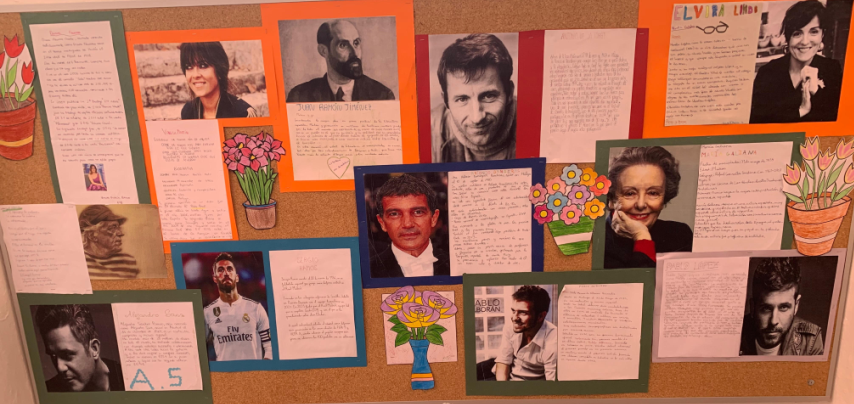 